Республикæ Цæгат Ирыстон - АланийыГорæтгæронрайон –  Куыртаты хъæуы цæрæнбынаты
бынæттон хиуынаффæйады администрациУ Ы Н А Ф Ф Æ Администрация местного самоуправления
Куртатского сельского поселения Пригородного района
Республики Северная Осетия – Алания             ПОСТАНОВЛЕНИЕот «_10_» __ноября____2015 г.                с. Куртат                         № ___3___Об утверждении перечня должностных лиц, уполномоченных составлять протоколы об административных правонарушениях на территории Куртатского сельского поселения муниципального образования – Пригородный район, предусмотренных Законом Республики Северная Осетия – Алания  от 17 ноября 2014 года № 43-РЗ «Об административной ответственности за отдельные виды правонарушений»В соответствии со статьей 1.3.1 КоАП РФ, статьями 1, 2 и 9 Закона Республики Северная Осетия – Алания  от 12 октября 2010 года № 48 - РЗ «О наделении органов местного самоуправления муниципальных районов и городского округа государственными полномочиями Республики Северная Осетия – Алания  по образованию и организации деятельности административных комиссий», с частью 2 статьи 18 Закона Республики Северная Осетия – Алания  от 17 ноября 2014 года № 43-РЗ «Об административной ответственности за отдельные виды правонарушений», ПОСТАНОВЛЯЮ:       1. Признать уполномоченными по составлению протоколов об административных правонарушениях на территории Куртатского сельского поселения МО – Пригородный район, предусмотренных статьями 4, 6 - 9,12 ,16 и 17 Закона Республики Северная Осетия – Алания  от 17 ноября 2014 года № 43-РЗ «Об административной ответственности за отдельные виды правонарушений»	Главу сельского поселения, его заместителей, главных и ведущих специалистов сельского поселения.           2.	Настоящее постановление опубликовать в газете «Фидиуаг» и разместить на официальном сайте муниципального образования Пригородный  район.3. Контроль над исполнением настоящего Постановления оставляю за собой.Глава Куртатского сельского поселения                              Яндиев Ч.М.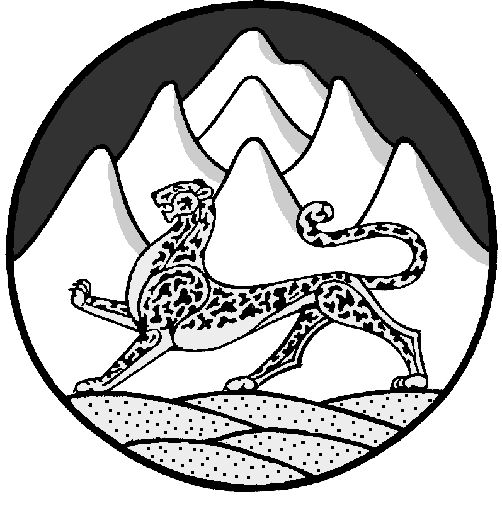 